Акция «Белый голубь» под девизом: «Имя твоё неизвестно подвиг твой бессмертен»Воспитатель: второй квалификационной категории: Бондаренко И.Н.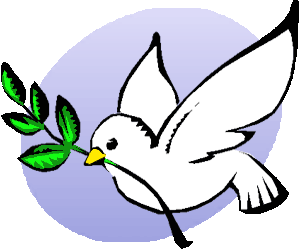 В канун новой памятной даты — Дня Неизвестного Солдата (4 ноября 2014г.) в нашем МБДОУ ПГО «Чернышовском детском саду»  прошла акция  «Белый голубь» под девизом «Имя твоё неизвестно подвиг твой бессмертен».Для привлечения внимания к новой памятной дате, создания условий для сотворчества детей и родителей, педагоги младшей разновозрастной группы провели акцию «Белый голубь». Ребята младшей разновозрастной группы совместно с  воспитателем  и родителями сделали из бумаги белых голубей, отдавая дань памяти тем, кто погиб, сражаясь за Родину.В современном обществе,  в условиях нестабильности  и социальной  напряженности, формирование патриотичности и чувства принадлежности к своей семье и к сообществу детей и взрослых выходит на первый план и является очень актуальным.Цель акции: Формирование первичных представлений о Дне Неизвестного Солдата. Способствовать формированию положительного отношения к сверстникам.Задачи: 1.Формировать первичное представление о социокультурных ценностях нашего народа о новой памятной дате;2.Развитие общения и взаимодействия ребёнка с взрослыми и сверстниками;3. Вовлечение родителей в образовательную деятельность посредством акций.Участники: дети, родители и воспитатели младшей разновозрастной группы.Ход акции1.Этап подготовительный рассматривание иллюстраций: моряки, танкисты, лётчики;утренняя гимнастика: «Мы солдаты»Мы бравые солдаты!Хлоп, хлоп, хлоп!Бравые ребята!Топ, топ, топ!Вместе мы шагаемТоп, топ, топ!И не унываем!Хлоп, хлоп, хлоп!Рано утром мы встаём,Хлоп, хлоп, хлоп!На зарядку мы идёмТоп, топ, топ!Водицей умываемся (вот так), Здоровья набираемся!Хлоп, хлоп, хлоп!Топ, топ, топ!завтрак «Солдатская каша»;беседы по иллюстрациям «Наша армия»;работа с раскрасками «Военная техника»;игра с выбором «Барабан» (дети сидят на стульях, перед ними ходит ребёнок под песню)У меня есть барабан (отбивает ритм на барабане)Ярко он сверкает.Другу я его отдам, Пусть он поиграет! (передаёт барабан другому ребёнку).подвижная игра «Самолёты» (дети выполняют движения по тексту).Та – та - та,  Та – та - та,  Завели моторНа-на-на,  На-на-на,Полетим на дворРаз, два, три! Раз, два, три!Только не зевай,И привет, всем приветТы передай!физкультурный досуг «Будем в армии служить»;лепка «Самолёты»;слушание небольших стихотворений по теме.2.Этап основнойИзготовление детьми совместно с  воспитателем  и родителями белых голубей, отдавая дань памяти тем, кто погиб, сражаясь за Родину.3.Этап заключительныйДети преподнесли в дар белых голубей средней и старшей группам и предложили  принять участие в акции и сделать бумажных голубей  в дар своим друзьям. ( Бумажный голубь: обвести своего голубя, вырезать две детали, склеить, отогнуть крылышки и хвост).Взаимодействие с социальными партнёрами: белых голубей с сопроводительным письмом дети также отправили 3 а классу  МБОУ ПГО «Ощепковской СОШ» который поддержал нашу акцию и продолжил её.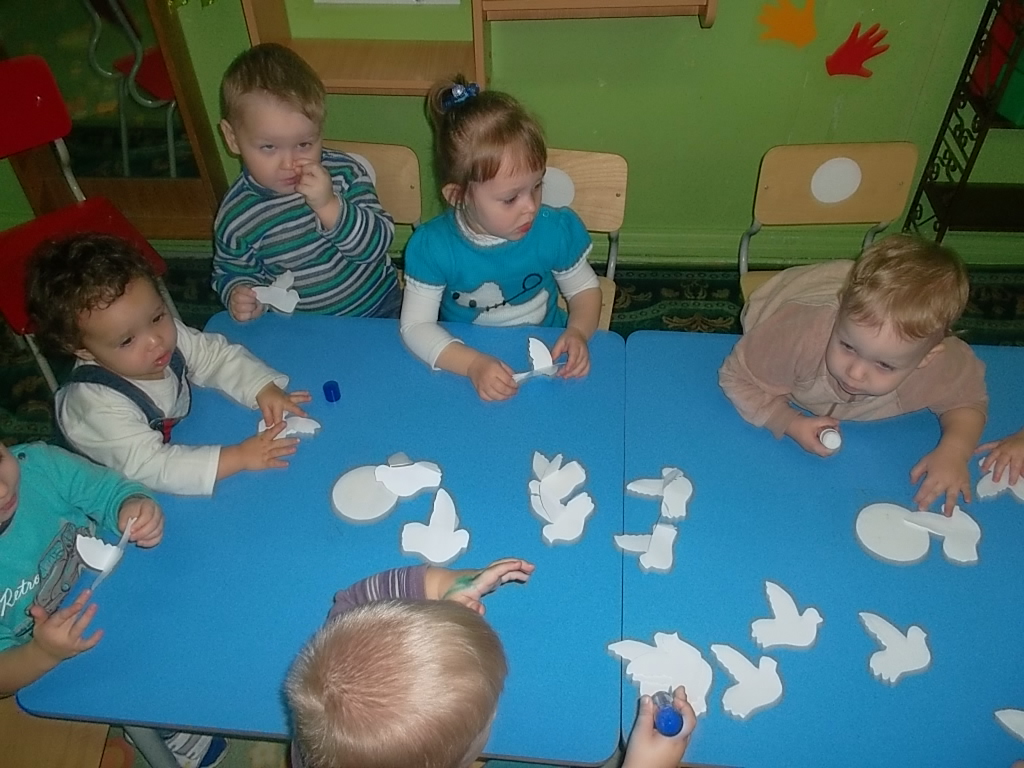 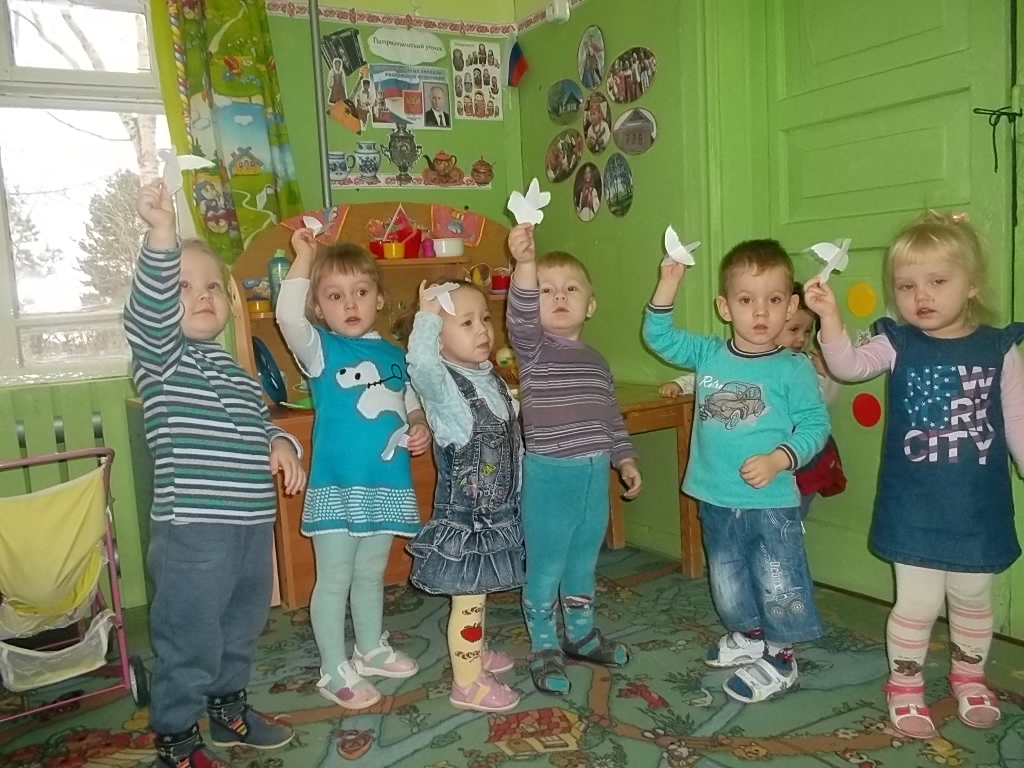 